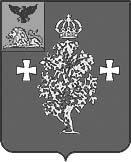 Администрация Борисовского района Муниципальное казенное учреждение "Управление образования администрации Борисовского района" ПРИКАЗп. Борисовка«30» сентября 2013г.                                                              № 551О проведении семинара «Проблемы и ресурсы школьного сайта как инструмента управления образовательным учреждением и его деятельностью»В рамках исполнения Федерального закона  от  29 декабря 2012 года № 273-ФЗ «Об образовании в Российской Федерации», постановления Правительства Российской Федерации от 10 июля 2013 года № 582 «Об утверждении Правил размещения на официальном сайте образовательной организации в информационно-телекоммуникационной сети «Интернет» и обновления информации об образовательной организации», распоряжения Правительства Белгородской области от 18 марта 2013 года №118-рп «Об утверждении Плана мероприятий по решению задач, изложенных Губернатором области в отчетном докладе на сессии областной Думы 19 февраля 2013 года» и с целью внедрения современных информационных технологий в управление образовательным процессом в образовательных учреждений области ПРИКАЗЫВАЮ:1. Утвердить программу районного семинара «Проблемы и ресурсы школьного сайта как инструмента управления образовательным учреждением и его деятельностью» (приложение 1)2. Провести семинар «Проблемы и ресурсы школьного сайта как инструмента управления образовательным учреждением и его деятельностью» 2 октября 2013 года в 14-00 часов на базе МЦОКО МКУ «Управление образования администрации Борисовского района» по адресу пер. Дегтярева 1.3. Руководителям образовательных учреждений обеспечить явку на районный обучающий семинар ответственных за ведение сайтов ОУ.4. Контроль за исполнением настоящего приказа оставляю за директором МЦОКО Куртовой Е.П  Начальник МКУ «Управление образования администрации Борисовского района»                                           Т. ПрудкаяПриложение 1Утверждаю Начальник  МКУ «Управление образования администрации Борисовского района»______________  Прудкая Т.П. Программа проведения семинара «Проблемы и ресурсы школьного сайта как инструмента управления образовательным учреждением и его деятельностью»Дата проведения: 2 октября 2013 годаВремя проведения: 14.00 часовМесто проведения: МЦОКО (п. Борисовка пер. Дегтярева 1) №п/пВремя проведения Тема выступленияОтветственный 1.13.40-14.00Регистрация участников Е. Остапенко2.14.00-15.00Методические рекомендации по приведению официальных сайтов образовательных учреждений в соответствие с требованиями действующего законадательства РФ.Е. Остапенко, Е.Куртова315.00-16.00Методические рекомендации по приведению официальных сайтов дошкольных образовательных учреждений в соответствие с требованиями действующего законадательства РФ.Е. Остапенко, Е.Куртова